SURAT PERNYATAAN 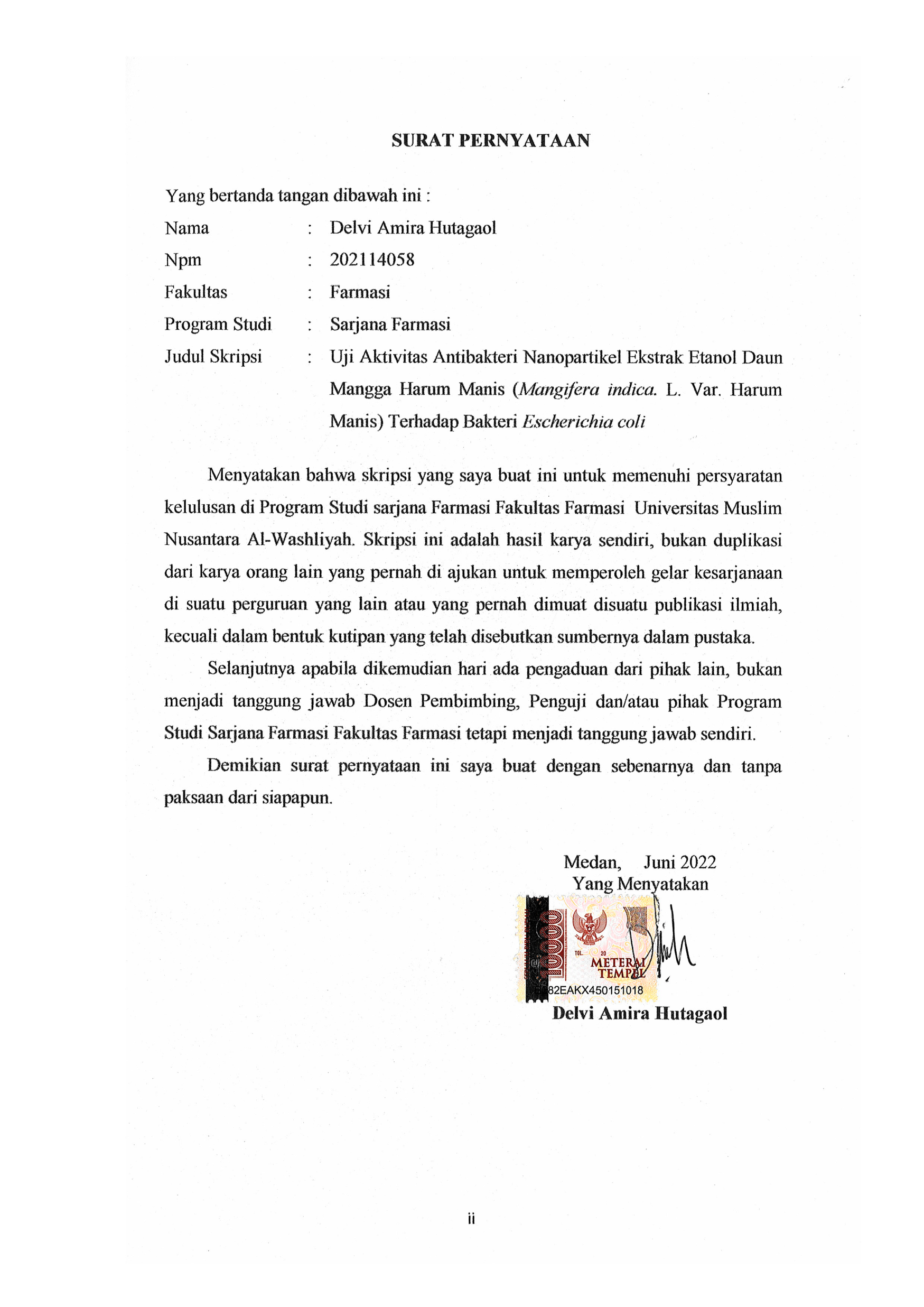 Yang bertanda tangan dibawah ini : Nama 	: 	Delvi Amira Hutagaol Npm 	: 	202114058Fakultas 	: 	Farmasi Program Studi 	: 	Sarjana Farmasi Judul Skripsi 	: 	Uji Aktivitas Antibakteri Nanopartikel Ekstrak Etanol Daun Mangga Harum Manis (Mangifera indica. L. Var. Harum Manis) Terhadap Bakteri Escherichia coliMenyatakan bahwa skripsi yang saya buat ini untuk memenuhi persyaratan kelulusan di Program Studi sarjana Farmasi Fakultas Farmasi  Universitas Muslim Nusantara Al-Washliyah. Skripsi ini adalah hasil karya sendiri, bukan duplikasi dari karya orang lain yang pernah di ajukan untuk memperoleh gelar kesarjanaan di suatu perguruan yang lain atau yang pernah dimuat disuatu publikasi ilmiah, kecuali dalam bentuk kutipan yang telah disebutkan sumbernya dalam pustaka.Selanjutnya apabila dikemudian hari ada pengaduan dari pihak lain, bukan menjadi tanggung jawab Dosen Pembimbing, Penguji dan/atau pihak Program Studi Sarjana Farmasi Fakultas Farmasi tetapi menjadi tanggung jawab sendiri.Demikian surat pernyataan ini saya buat dengan sebenarnya dan tanpa paksaan dari siapapun.Medan,     Juni 2022Yang MenyatakanDelvi Amira Hutagaol